Ёжик из шишки и бумаги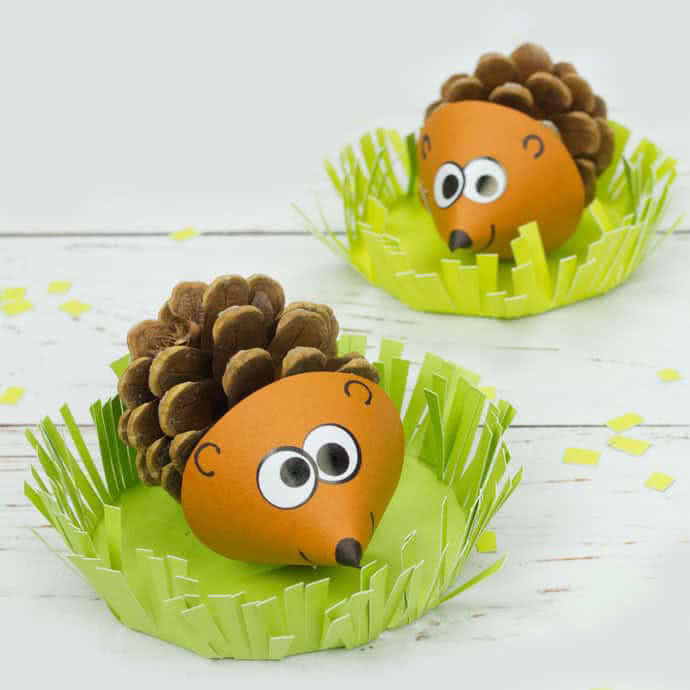 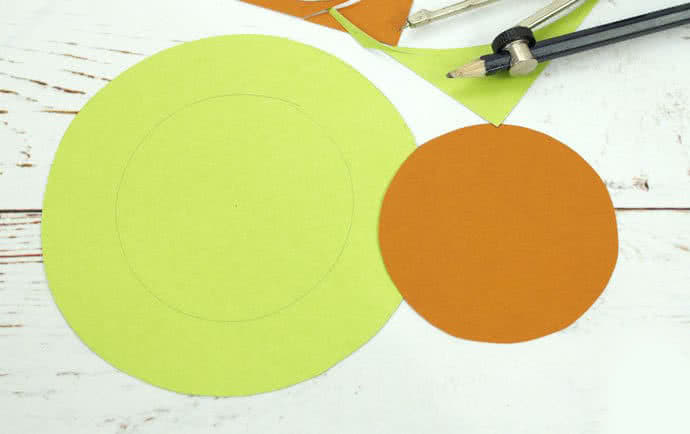 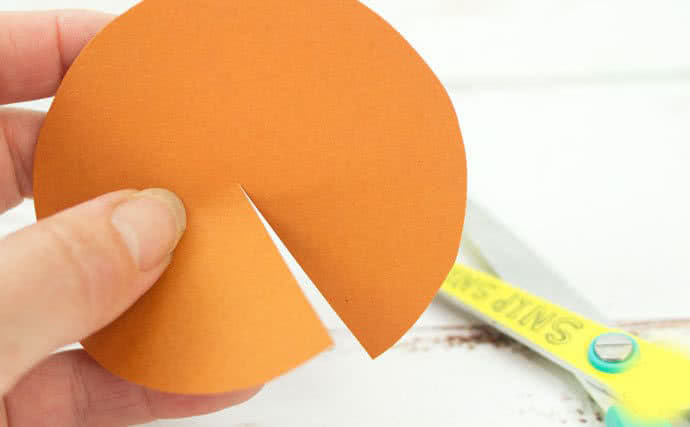 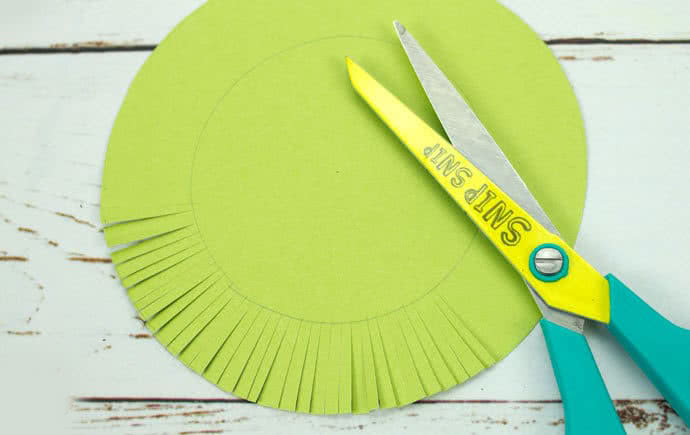 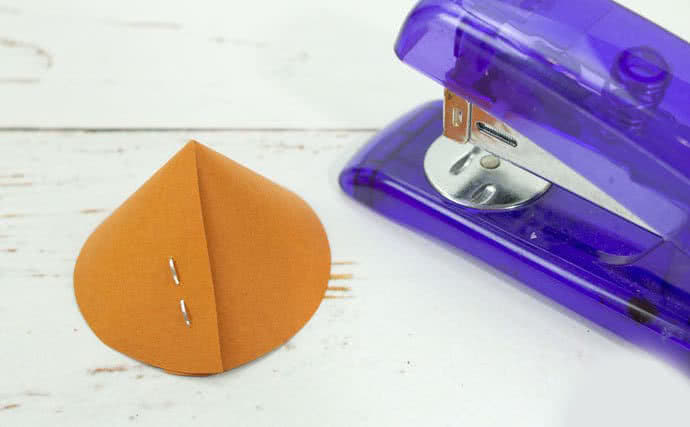 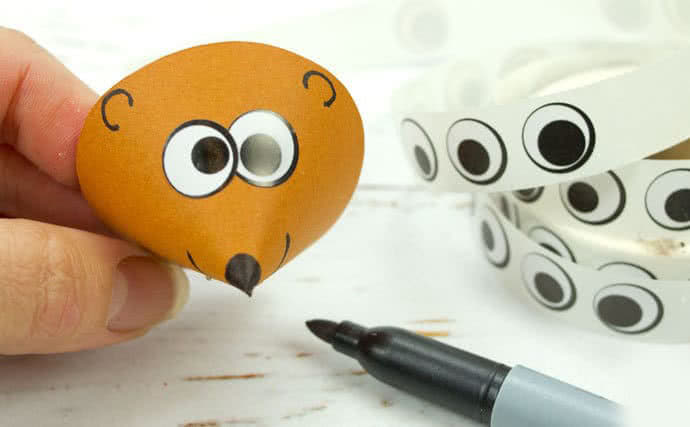 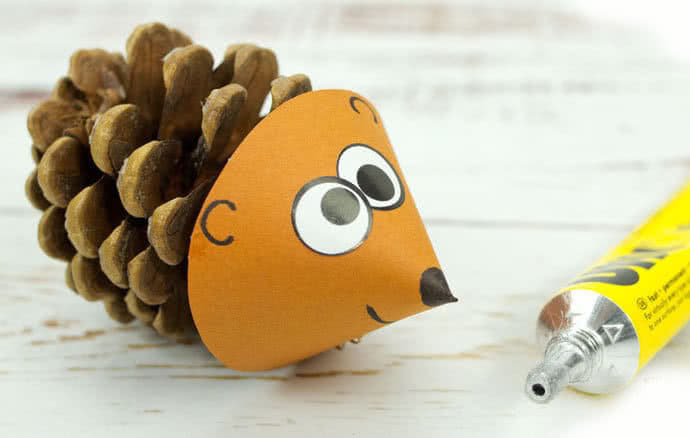 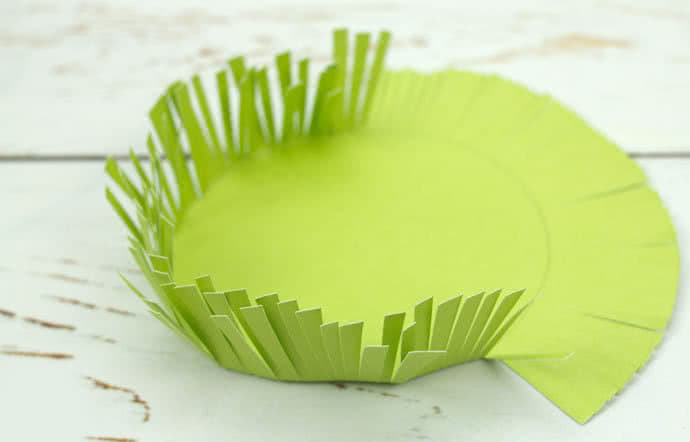 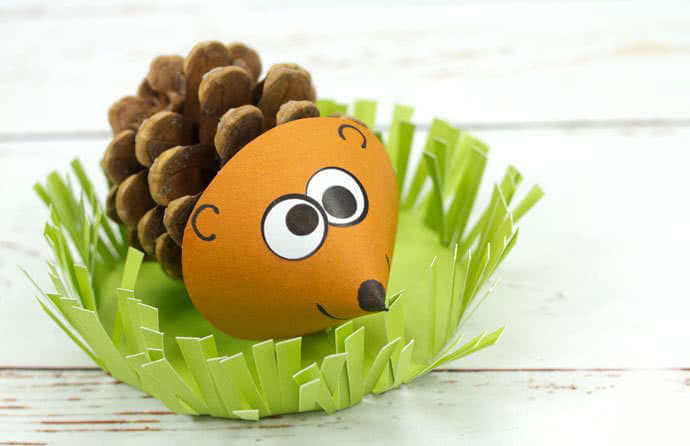 